Republica Moldova                                                    Рeспублика  Молдова       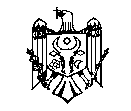 Raionul Criuleni                                                          Криулянский район SAtul   MĂgdăceşti                                     СЕЛО  мэгдэчештъ Consiliul Sătesc  Măgdăceşti                               Сельский совет Мэгдэчешть__________________________________________________________________Nr.07/1                                                                                          20 octombrie 2014                                                   D E C I Z I E“Cu privire la propunerea   candidaturilor pentru  includera în componenţa biroului electoral al secţiei  de votare nr. 12/29 ”În conformitate cu  art 29 (11)  al Codului Electoral nr. 1381-XIII din 21.XI.1997, , Consiliul sătesc Măgdăceşti  DECIDE:Se înaintează candidaturile din partea Consiliului sătesc Măgdăceşti a  membrilor   biroului electoral al secţiei de votare   nr. 12/29 .(conform anexei )Preşedinte al şedinţei	Ion EFROS Secretar                                                                         Svetlana BÎTLANTotal consilieri 13 Prezenţi7Au votat PENTRU /7Republica Moldova                                                    Рeспублика  Молдова       Raionul Criuleni                                                          Криулянский район SAtul   MĂgdăceşti                                     СЕЛО  мэгдэчештъ Consiliul Sătesc  Măgdăceşti                               Сельский совет Мэгдэчешть__________________________________________________________________Nr.07/2                                                                                          20 octombrie 2014                                                   D E C I Z I E“Cu privire la propunerea   candidaturilor pentru  includera în componenţa biroului electoral al secţiei  de votare nr. 12/30 ”În conformitate cu  art 29 (11)  al Codului Electoral nr. 1381-XIII din 21.XI.1997, , Consiliul sătesc Măgdăceşti  DECIDE:Se înaintează candidaturile din partea Consiliului sătesc Măgdăceşti a  membrilor   biroului electoral al secţiei de votare   nr. 12/30 .(conform anexei )Preşedinte al şedinţei	Ion EFROS Secretar                                                                         Svetlana BÎTLANTotal consilieri 13 Prezenţi7Au votat PENTRU /7